Effect of Banana Leaf Meal on growth Performance and some Hematobiochemical parameters in Broiler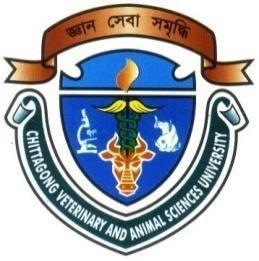 Mahe AlamExamination Roll No. 0116/06;Registration No. 289Session: January-June 2016A thesis submitted in partial of the requirements for the fulfillment of the degree of Master of Science in Animal and Poultry NutritionDepartment of Animal Science and Nutrition Faculty of Veterinary Medicine Chittagong Veterinary and Animal Sciences University Khulshi, Chittagong-4225, BangladeshJune 2018AuthorizationI hereby declare that I am the sole author of the thesis. I also authorize the Chittagong Veterinary and Animal Sciences University (CVASU) to lend this thesis to other institutions or individuals for the purpose of scholarly research. I further authorize CVASU to reproduce the thesis by photocopying or by other means in total or in part, at the request of other institutions or individuals for the purpose of scholarly research.I the undersigned and author of this work declare that the electronic copy of this thesis provided to the CVASU Library is an accurate copy of the print thesis submitted within the limits of the technology available.The AuthorJune 2018Effect of Banana Leaf Meal on growth Performance and some Hematobiochemical parameters in BroilerMahe AlamExamination Roll No. 0116/06Registration No. 289Session: January-June 2016This is to certify that we have examined the above Master’s thesis and have found that the thesis is complete and satisfactory in all respects and that all revisions required by the thesis examination committee have been made(Professor Dr. Omar Faruk Miazi)Supervisor(Prof. Dr. Md. Manirul Islam) Chairman of the Examination CommitteeDepartment of Animal Science and NutritionChittagong Veterinary and Animal Sciences UniversityKhulshi, Chittagong-4225, BangladeshJune 2018AcknowledgementFirstly, I am indebted to Almighty Allah who enables me to complete the research work and write up the dissertation successfully for the degree of Master of Science (MS) in Animal and Poultry Nutrition under the Department of Animal Science and Nutrition, Chittagong Veterinary and Animal Sciences University (CVASU).Secondly, I am grateful to my supervisor Professor Dr. Omar Faruk Miazi, Department of Genetics and Animal Breeding, CVASU for his valuable supervision and guidance. It was really a great pleasure and amazing experience for me to work under his supervision. I really deemed it and I realized it was a rare opportunity for me to work under his creative guidance. I understand it was impossible to complete the dissertation without his constructive supervision.It’s my pleasure to convey my profound gratitude DR. Mukti Barua, Assistant Professor, Department of Animal Science and Nutrition, CVASU for his valuable advice, scholastic guidance, suggestions and inspiration. It is my privilege to acknowledge Dr. Md. Manirul Islam, Professor and Head, Department of Animal Science and Nutrition, CVASU for his support, valuable advice and encouragement for the research work. I would like to thank Md. Showkat Hossen, MS in Food Chemistry and Quality Assurance for his great support and valuable time during the experimental period.I sincerely thank to all the members of the department of Physiology, Biochemistry and Pharmacology and Animal Science and Nutrition for their help in using their laboratory.Last but not least, I express my deepest sense of gratitude to my beloved family members and my friends for their sacrifice, blessings and encouragement. The AuthorJune 2018ContentsList of Table List of abbreviationAbstractThe aim of this study was to assess the productive performance, carcass characteristics and blood parameters in commercial broiler. Ninety Cobb 500™ unsexed day old commercial broiler chicks were used in a 28 day trial to investigate the effects of different levels of banana leaf supplementation. Birds were randomly distributed into three dietary treatment groups designated as T0, T1, and T2 and supplemented with 0, 1%, 2% for banana leaf T0, T1, and T2, treatment groups, respectively. Each treatment had 30 broiler birds with three replicates of 10 birds per replicate and the experiment lasted 4 weeks. The highest weekly weight gain 585.57g was recorded in T2 group and the lowest weekly weight gain 526.93g was recorded in T0 group at 4th week of age. Unlike to weight gain, feed intake differed significantly (p<0.05) from 2nd to 4th weeks of age at the level of banana leaf supplementation increased. In the same week, the highest weekly feed intake 985.76g was recorded in T0 group and the lowest weekly feed intake 959.99g was recorded at T2 group. Best FCR (1.3) was observed in the T2 group and worst FCR (1.45) was observed in the T0 group at 2nd week of age. Mean values of all hematological parameters evaluated packed cell volume, hemoglobin and red blood cell except white blood cell, did not differ significantly (p>0.05) between the control and the treated group. Birds under T2 group had the highest WBC titre. Reduced glucose level was observed in the treated group. Birds in T2 group had significant (p<0.05) decreases of 54.82% serum total cholesterol when compared to the control. There was an increase in the Alanine Transaminase, the concentration 16.70 -21.70 IU /L was within the normal range for broiler chickens.  It was concluded that banana leaf could be safely be used as a phyto-additive in broiler chickens, preferably in the feed.Keywords: Blood parameter, carcass characteristics, feed conversion ratio, banana leaf supplementation, weight gain, commercial broilerChapterList of ContentsList of ContentsPage No.AuthorizationAuthorizationIISignature pageSignature pageIIIAcknowledgementsAcknowledgementsIVList of ContentsList of ContentsV-VII List of Table  List of Table VIIIList of abbreviationList of abbreviationIXAbstractAbstractXChapter 1 IntroductionIntroduction1-3Chapter 1 1.1Scope of the study3Chapter 2Review of LiteratureReview of Literature4-14Chapter 22.1Present situation of poultry sector in Bangladesh4Chapter 22.2Contribution of poultry to the society6Chapter 22.3Banana leaf7Chapter 22.4Taxonomical classification8Chapter 22.5Chemical composition o Banana leaf8Chapter 22.6Use of banana leaf in animal and poultry diet9Chapter 22.7Inclusion level of banana leaf in animal and poultry diet9Chapter 22.8Phytochemical and bioactive compound in banana plant10Chapter 22.9Functional properties from different morphological parts of banana plant11Chapter 22.10Conclusion14Chapter 3Materials and MethodsMaterials and Methods15-22Chapter 33.1Location of the experiment area15Chapter 33.2Preparation of poultry shed for the experiment15ChapterList of ContentsList of ContentsPage No.3.3Design of the experiment153.4Collection of banana leaf and processing163.5Collection and brooding of experimental broiler chicks173.6Feed formulation and feeding diets173.7Feeding Standard203.8Vaccination and Medication203.9Carcass Quality Examination203.10 Analysis of feed and meat213.11Hematological analysis213.12Serum analysis213.13Calculation of data223.14 Statistical analysis22Chapter 4ResultsResults22-32Chapter 44.1Live weight23Chapter 44.2Weight gain24Chapter 44.3Feed intake25Chapter 44.4Feed conversion ratio26Chapter 44.5Hematological and  Biochemical analysis27Chapter 44.6Carcass Charateristics30Chapter 44.7Meat Quality Test of Experimental Birds31Chapter 44.8Cost-benefit analysis31Chapter 5DiscussionDiscussion33-36Chapter 55.1Weight gain33Chapter 55.2Feed intake34ChapterList of ContentsList of ContentsPage No.5.3Feed conversion ratio(FCR)345.4Haematological changes355.5Biochemical changes355.6Carcass characteristics365.7Chemical composition of meat36Chapter 6ConclusionConclusion37Chapter 7RecommendationRecommendation38ReferencesReferences39-46SL NoTable contentPage2.1Availability and consumption of meat and eggs in the country52.2.1Current demand and production of poultry and poultry products62.2.2Forecasts of production and consumption of chicken in Bangladesh72.5Chemical composition of banana leaf93.3Layout of the experiment showing the distribution of day old chicks (DOC) to treatment and replications163.6.1Ingredient and nutrient composition of the broiler starter ration (0-14 days183.6.2Ingredient and nutrient composition of the broiler finisher ration (14-28 days)194.1Live weight (g/bird) of the experimental broiler birds fed diets supplemented with different levels of banana leaf from 1st to 4th weeks of age244.2Weight gain (g/bird/d) of the experimental broiler birds fed diets supplemented with different levels of banana leaf from 1st to 4th weeks of age254.3Feed intake (g/bird/d) of the experimental broiler birds fed diets supplemented with different levels of banana leaf from 1st to 4th weeks of age264.4Weekly feed conversion (FC) of broiler on different treatment groups274.5Haematological and serum biochemical parameters of the experimental broiler birds fed diets supplemented with different levels of banana leaf284.6Carcass characteristics of the experimental birds fed banana leaf powder at 4th week of age.304.7Meat quality test of the experimental broiler birds supplemented with organic acid314.8Cost of production and returns of broilers in different treatment groups32BBS……………………Bangladesh Bureau of StatisticsBMD…………………..Bangladesh  Meteorological DepartmentCP……………………..Crude proteinGDP……………………Gross domestic productDOC…………………..Day Old Chickg………………………GramLW…………………….Live weightFCR……………………Feed conversion ratioHb……………………..HemoglobinSEM……………………Standard error of meanNS………………………Non significant˂……………………….Less than˃………………………..Greater thane.g……………………….Exampleet al……………………And his associatesetc……………………….Et cetera% ……………………….Percentagei.e. ………………...……That isSig. …………………….SignificanceRef. ……………………ReferenceMS …………………….Master of Science